DATE: SEPTEMBER 9, 2021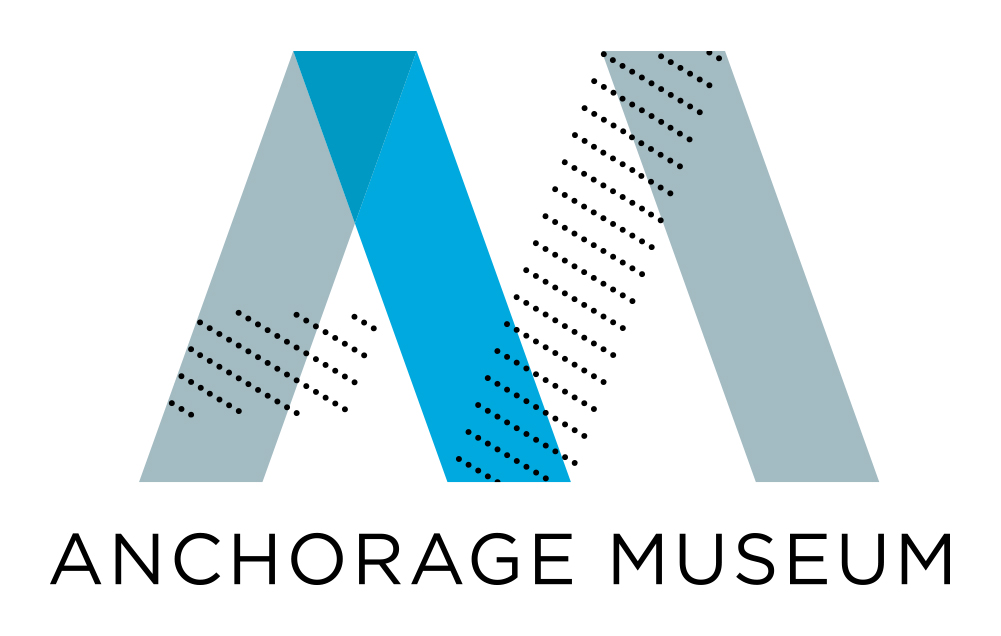 ANCHORAGE MUSEUM 2021 SEPTEMBER-OCTOBER PROGRAMS & EXHIBITIONS SCHEDULE*Media Contact: Zakiya McCummings, 907-929-9227, mpr@anchoragemuseum.orgFor images, email mpr@anchoragemuseum.org or call 907-929-9227.*Information provided below is subject to change. To confirm details and dates, call the museum’s marketing and public relations department at 907-929-9227.NEWS										Page   1SEPTEMBER EVENTS							Page   2OCTOBER EVENTS								Page   5THOMAS PLANETARIUM							Page	10PARTNER EVENTS								Page	12CURRENT EXHIBITIONS 							Page	12UPCOMING EXHIBITIONS							Page	15ONLINE ONLY EXHIBITIONS						Page	15PERMANENT EXHIBITIONS							Page	16VISITOR INFORMATION/MUSEUM HOURS				Page	17NEWSOct. 8 Free Day at the Museum: Indigenous Peoples’ DayIn recognition of the upcoming Indigenous Peoples' Day, which celebrates and honors Alaska Native and Native American peoples and commemorates their histories and cultures, the museum offers free admission on Friday, Oct. 8. We thank the Dena’ina people for the past, present and future stewardship of land, place and people. Free admission made possible by Alaska Airlines. Note: Because of the museum’s winter schedule, the museum will be closed Monday, Oct. 11, when Indigenous Peoples’ Day is recognized nationwide.Polar Nights: Free First Friday After Hours Begins in OctoberEnjoy free admission 6-9 p.m. First Fridays, October through April. Roam galleries, socialize or enjoy spaces in solitude. Special programming may include films, live or recorded music, games, topical curated conversations and more. Visit our calendar for details each month.$5 Third Thursdays Visit the museum for $5 on the third Thursday of the month October through April.Design Week: Oct. 1-9, 2021Anchorage Design Week brings together creative minds, promotes and provokes design, embraces collaboration, and imagines the future of our city and the landscapes of Northern regions. The series of events features faces and phenomena in design and highlights both local and international conversations. Events are for both design professionals and the public. The 2021 theme for Design Week is Land Marks. The forum will examine ways we communicate and how we call for change, as well as ways we connect to, acknowledge, map, impact, and share the land. Join us for a hybrid of virtual and in-person experiences. Anchorage Design Week is a project of the Anchorage Museum in collaboration with the Alaska Design Forum and AIGA Alaska.Register for Museum Activity Boxes Bring home an activity box that offers hours of hands-on and virtual learning activities for toddlers, youth and adults with the Anchorage Museum’s Activity Boxes. This portable kit, curated by museum educators, is full of materials, ideas and resources for learning and discovery. September’s water-themed box includes a stream exploration activity developed with community partner US Fish and Wildlife Service. These community-supported education activity boxes are perfect for busy and homeschooling parents, afterschool groups, early learning facilities and adult community groups and individuals. Each box includes directions to give you quick-start guidelines and ideas for how to use your box. Select a customized box for toddlers, youth or adults and register by Sept. 20.SEPTEMBER EVENTSSpark: Performing Arts in the ForestNoon. Thursday, Sept. 2 Eagle River Nature CenterTheatre and dance open the door to considering climate change effects in Alaska’s forests Hike along a short trail, stopping for readings of thought-provoking Climate Change Theatre Action plays. Community experts will share their scientific and cultural knowledge of climate change, and participants engage in a discussion to reflect on their experiences. Plan to be outside for 90 minutes and hike up to one mile with significant elevation change. Free. Registration required. Eagle River Nature Center parking is $5 or free with ERNC membership. A program of SEED Lab and the Public Art Challenge supported by Bloomberg Philanthropies. Climate Change Theatre Action events bring the performing arts to Anchorage’s forest landscape and encompass themes of fire, climate change, rebirth and renewal. Facilitated by Anchorage Museum staff, the events include readings of several climate change plays and a discussion with audience. The Anchorage Museum will record the programs and make them available to the public. Spark: Hike and Artist Talk with John Grade 3 p.m. Saturday, Sept. 4 McHugh Creek Day Use Area, Mile 111 Seward HighwaySeattle-based artist John Grade leads a hike in the Chugach Forest through areas that have recently been affected by fires and a changing environment. Grade discusses his sculpture Spark and how our natural word informs and inspires his work. Plan on a 90-minute hike along the McHugh to Rainbow trails with periodic stops for discussion. This trail has significant elevation changes and obstacles and may not be suitable for all audiences. Free. Registration required. Chugach State Park day use parking is $5 or included with an Alaska State Parks pass.A program of SEED Lab and the Public Art Challenge supported by Bloomberg Philanthropies. Bank of America Museums on Us 10 a.m. to 6 p.m. Saturday, Sept. 4 & Sunday, Sept. 5Bank of America (BoA) cardholders enjoy one free museum general admission and 10% off at the Anchorage Museum Store the first weekend of the month with BoA credit or debit card and photo ID. Special exhibition fees still apply. No other discounts apply. Spark: Performing Arts in the Forest1 p.m. Saturday, Sept. 11 Kincaid ParkTheatre and dance open the door to considering climate change effects in Alaska’s forests. Hike along a short trail, stopping for readings of thought-provoking plays by Climate Change Theatre Action and dance performances by UAA, Sunlight Collaboration and Momentum Dance Collective. Community experts share their scientific and cultural knowledge related to climate change, and engage participants in a discussion to reflect on their experience. Free. Registration required. Plan to be outside for 90 minutes and hike up to one mile with elevation change. A program of SEED Lab and the Public Art Challenge supported by Bloomberg Philanthropies. Climate Change Theatre Action events bring the performing arts to Anchorage’s forest landscape and encompass themes of fire, climate change, rebirth and renewal. Facilitated by Anchorage Museum staff, the events include readings of several climate change plays, dance performances, and a discussion with audience.  The Anchorage Museum will record the programs to video and make them available to the public. Urban Harvest: Breakfast in the Backcountry5:30 p.m. Tuesday, Sept. 14 Reynolds Classroom Learn about food containers in the Anchorage Museum collection, then join backcountry adventurist Paxson Woebler for a discussion on fueling up for activities beyond the roads and trails. Whether a cabin weekend or skiing the backcountry, learn about meal planning for energy and enjoyment and how to make the most of your summer harvests. This is an in-person program; space is limited. Registration required. $10 general admission, $9 members. Masks required. Teen Climate Communicators 4-5:30 p.m. Wednesdays, Sept. 29 - Dec. 8. Reynolds Room and onlineThe Anchorage Museum seeks 9-12th grade students interested in learning about climate change to join the museum’s Teen Climate Communicators. Fall program includes learning  and communicating about the impacts of climate change on Alaska’s waterways by engaging with the museum’s collection, museum staff, and an artist. Applications being accepted online through midnight, Sept. 24. Check the museum website for the latest information and updates.
Virtual Star Show
5:30-6:30 p.m. Thursday, Sept. 16 Online 
Discover a free astronomy resource that turns any computer into your very own planetarium. Using the program Stellarium, Planetarium Director & Science Education Manager Aaron Slonecker will highlight night sky objects visible from Anchorage in late Summer and early Fall. Hear constellation stories, discover hidden deep sky objects like nebulae and galaxies, and find out which planets will be visible. Register by September 15. One registration per household; member households should use one device to connect to zoom call. If you do not receive an email with Zoom sign-in information upon registering for this program, please contact membership@anchoragemuseum.org. 

Back-to-School Educator Webinar
4:15-5 p.m. Monday, Sept. 20 Online via Crowdcast
Learn about opportunities for Alaska K-12 educators and students to enjoy the museum during the 2021-2022 school year. Designed for Alaska educators, this webinar provides a general overview and allow time for questions. Educators are guided through in-person and virtual field trip offerings and registration, oriented to the online hub of nearly 100 educational resources and lesson plans, and receive an overview of upcoming events and professional development opportunities. Registration provides a permanent link for watching at a different time, rewatching, or sharing with colleagues. Free. 

Virtual Lunch & Learn with the Library: Dead Reckoning
Noon. Thursday, Sept. 23 Online via Crowdcast
Experience a museum exhibition, learn from a community expert and add to your reading list over the lunch hour with this collaborative program from the Anchorage Museum and Anchorage Public Library. Listen to an engaging conversation between Rowan Renee, whose photographic exhibition, Dead Reckoning, is on view in the museum, and a panel of female pilots and hunters featured in the exhibition. Renee explores conflicting and complex ideas of femininity, such as the ability to give life and take life, and the divide between wildness and domesticity. 

This virtual program is presented within the context of a current museum exhibition, invites dynamic conversations with invited experts, and shares resources from the Anchorage Public Library. Included is a suggested reading list of library resources available for your own exploration

Ask questions of all presenters in this interactive, live presentation. Free. Register and tune in for the live event and ask questions in the Q&A or access the recording after the event. 
Artist Q&A: Virtual Artist-in-Residence Hanna ShollNoon to 1 p.m. Thursday, Sept. 23 Facebook LiveJoin us for a live studio demo with virtual artist-in-residence Hanna Sholl, who shares her artistic process through September with a Facebook Live demonstration and Q & A at month’s end. Free. This residency was made possible with funding by Rasmuson Foundation and is administered by the Alaska State Council on the Arts.
Black &: Being Bi-Racial in Alaska
6-7:30 p.m. Thursday, Sept. 23 Facebook Live
A panel of Alaskans who are “Black &” discuss the role bi-racial identities play in their lives. Panelists include Angela Cox, Rayette Sterling, Löki Gale Tobin, Kahleal Milner and Christopher Bryant. The conversation will be moderated by Nyabony Gat. Free to attend.This program sponsored by Alyeska Pipeline Service Company.  

CoLaborations: Wreath Making
5:30-6:30 p.m. Tuesday, Sept. 28 Online via Zoom 
Refresh your favorite spot in your home and decorate it with a wreath made with artificial flowers. Materials kit provided. CoLaborations is a monthly workshop for teens and adults to explore a specific material or skill in depth. $15, members $13.50. Registration required; instructions for material pick-up and zoom link provided at registration.  OCTOBER EVENTSAnchorage Design Week: Land MarksOctober 1-9, 2021 Anchorage Museum
Anchorage Design Week is brings together creative minds, promote and provoke design, collaborate, and imagine the future of our city and the landscapes of Northern regions. Design Week features new faces and phenomena in design and highlights both local and international conversations. Events are for both design professionals and the public. The 2021 theme for Design Week is Land Marks. The forum will examine ways we communicate and how we call for change, as well as ways we connect to, acknowledge, map, impact, and share the land. Join us for a hybrid of virtual and in-person experiences. Anchorage Design Week is a project of the Anchorage Museum in collaboration with the Alaska Design Forum and AIGA Alaska.. Visit anchoragedesignweek.org for event schedule.
Bank of America Museums on Us 10 a.m. to 6 p.m. Saturday, Oct. 2 & noon to 6 p.m. Sunday, Oct. 3Bank of America (BoA) cardholders enjoy one free museum general admission and 10% off at the Anchorage Museum Store  the first weekend of the month with BoA credit or debit card and photo ID. Special exhibition fees still apply. No other discounts apply. Vital & Creative: Book Arts for Ages 55+  
10:30 a.m. to noon, Wednesdays, Oct. 6 – Nov. 17 Anchorage Museum & Online
Expand your perspective on what books can be in this seven-week course for adults ages 55 and older.  Taking inspiration from the museum’s upcoming exhibition, Counter Cartographies, participants will learn paper folding and binding techniques to creatively document a personal journey.  Each session builds on previous sessions, providing a broad understanding of various book art forms. The sessions, co-taught by Susan Joy Share and museum staff, are designed for all levels, abilities and mobilities; no previous book arts experience needed.Free, thanks to the generous support from Aroha Philanthropies. Registration required, includes all sessions in series. The Oct. 6, 13 and Nov. 10 classes will meet in-person at the museum. Registration opens Sept. 8, 2021. The other four classes will be delivered via Zoom. Email mudevitz@anchoragemuseum.org with questions.COVID precautions for in-person classes: Masks must be worn by instructors and participants at all times for in-person sessions. Class limited to 16 participants. Class may transition to fully virtual delivery if needed. Archiving Black Lives: Documenting American ExperiencesNoon – to 1:30 p.m. Thursday, Oct. 7 Online via CrowdcastOctober is National Archives Month. Join this conversation with archivists from across the nation as they explore documenting the lives and experiences of Black people. Panelists include Ja-Zette Marshburn, Archivist at the National Museum of African American History & Culture; Dr. Joni J. Floyd, Curator of Maryland & Historical Collections at the University of Maryland; and Angela Rodgers Koukoui, Outreach and Public Services Coordinator for the University of Baltimore. This program sponsored by Alyeska Pipeline Service Company. RSVP via Facebook. BLINK: Storytime in the Dome
10:30-11:30 a.m. Thursday, Oct. 7 Anchorage Museum Planetarium
Build early literacy skills with live storytime, supported by videos and illustrations projected on the planetarium dome. Blink engages toddlers and their caretakers with drop-in, educator-led programs on Thursdays October through May. Best for ages 5 and under; siblings welcome. Included with museum admission. No registration required. 

Free Day at the Museum: Indigenous Peoples’ Day10 a.m. to 6 p.m. Friday, Oct. 8
In recognition of the upcoming Indigenous Peoples' Day, which celebrates and honors Alaska Native and Native American peoples and commemorates their histories and cultures, the museum offers free admission on Friday, Oct. 8. We thank the Dena’ina people for the past, present and future stewardship of land, place and people. Free admission made possible by Alaska Airlines. Note: Because of the museum’s winter schedule, the museum will be closed Monday, Oct. 11, when Indigenous Peoples’ Day is recognized nationwide.Counter Cartographies: Curatorial Contexts6 p.m. Friday, Oct. 8 Anchorage Museum, Third FloorJoin museum staff Aaron Leggett, senior curator of Alaska history & Indigenous culture, and Hollis Mickey, chief learning and access officer, to celebrate the opening of the Counter Cartographies exhibition. International contemporary artists question what a map has been, is, and can be through visual, multimedia, installation, and sound works. Their artworks propose ways of experiencing, knowing, and expressing our relationship to land. Leggett and Mickey will offer an informal introduction to the themes and artworks presented and provide context to the exhibition’s development and creation. Please meet on the third floor. Free with admission.
Sensory-Friendly and Access Morning 
11 a.m. to noon, Sunday, Oct. 10 Museum Galleries
This self-directed, drop-in session is an opportunity for families and adults who  experience developmental and physical disabilities, and those on the autism spectrum, to visit the museum when it is closed to the public. Museum staff support visitors while they explore the atrium, first-floor galleries, and the Discovery Center. A safe space is available, and an adult must accompany visitors under age 18. $5 per family/group, museum members receive a 10 percent discount. Advance registration appreciated, but same day registration is available if paying by credit card. Use the museum’s 7th Avenue entrance. Parking available in museum garage. For more information or to request accommodations, please call (907) 929-9258 at least one week before the program. 
Other Sensory-Friendly and Access Mornings will be Dec. 12, 2021; Feb. 13, 2022; and April 10, 2022. 

Black Lives in Alaska: Coming Out While Black
5:30-7 p.m. Wednesday, Oct. 13 Online via Crowdcast
What is it like to come out as LGBTQ+ when you are Black? Commemorate National Coming Out Day (Oct. 11) with this panel of members of the Black community in Alaska who have experienced coming out and living openly as LGBTQ+. Local activist and entrepreneur, Jasmin Smith will moderate. This program presented in partnership with Identity Inc. and sponsored by Alyeska Pipeline Service Company. Free. 

In Context: Archaeology and Place Names in Dene Prehistory 
9:50-11:15 a.m. Thursday, Oct. 14 Online via Zoom 
Over thousands of years, Indigenous people of Alaska have developed and continue to have a deep relationship to the land. Join Gerad Smith, an archaeologist with Brice Environmental, and explore how the intersection of Dene place name study and current archaeological record offer context to Dene history in the Alaskan Interior.  

Gerad Smith has worked as an archaeologist throughout Alaska in both the private and academic settings since 2009 and has taught at both the UAA and UAF anthropology. He works as a project archaeologist for Brice Environmental and is developing a long-term community archaeology/paleoecology project with the Healy Lake Tribe.  

BLINK: Creative Play 
10:30 to 11:30 a.m. Thursday, October 14 Anchorage Museum TOTEspace 
Investigate the themes of the Discovery Center as you develop early learning skills and learn about Alaska animals or meet a member of the Anchorage Museum’s living collection. Blink engages toddlers and their caretakers with drop-in, educator-led programs on Thursday mornings October to May. Each week focuses on specific skills important for young learners. Best for ages 5 and younger; siblings welcome. Included with museum admission. 

Dear Kin: Premiere, Exhibition, and Conversation 
5-8 p.m., Friday, Oct. 15 Auditorium 
Created and produced by Alexis Anoruk Sallee, Jenny Irene Miller and Native Movement, Dear Kin is a storytelling project highlighting individuals from the Alaska Native Two-Spirit and LGBTQI+ community through video and portraiture. Each person featured in Dear Kin shares personal experiences in a short video format, reflecting on who and what has informed them, and from where they draw strength. Dear Kin is a letter to past, present, and future Indigenous queer relatives. 

Join Native Movement, the creators of Dear Kin, and several individuals featured in the project for its Alaska premiere, including a panel discussion and Q&A. Video screenings start at 6 p.m. followed by a panel discussion from 7-8 p.m. Free; pre-registration required. Moderated by Aqpik Apok with panelists including: Alexis Sallee, Bernice Oyagak, Jenny Irene Miller, Quinn Christopherson, and Will Bean.

Dear Kin is made possible by Native Movement. Native Movement is a non-profit organization formed in 2003 out of Alaska, with a vision of grassroots-led movements and healthy Indigenous nations building strong, healing, and sustainable communities for all and Mother Earth. Their work focuses on ensuring Indigenous Peoples’ rights, the rights of Mother Earth, dismantling patriarchy, and ultimately shaping healthy and sustainable communities for all. Created and produced by Alexis Anoruk Sallee, Jenny Irene Miller and Native Movement. 

Family Art Class: Cartographies
3-4:30 p.m. Wednesday, Oct. 20 Art Lab
Maps can tell the story of land, location and experience. Explore the newly opened Counter Cartographies exhibition, then dive into your own creative mapping with a guided lesson in the Art Lab and make a mixed-media map to take home. Great for young artists and their adults, ages 6+. Registration required. $10, $9 members. Registration is for the class only and does not include museum admission. 

BLINK: Creative Play 
10:30-11:30 a.m. Thursday, Oct. 21 Anchorage Museum TOTEspace 
Strengthen early learning skills with art and invention activities investigating the themes of the Discovery Center. Blink engages toddlers and their caretakers with drop-in, educator-led programs on Thursdays October through May. Best for ages 5 and younger; siblings welcome. Included with admission. 
Urban Harvest: Northern Spoon Carving6-8:30 p.m. Friday, Oct. 22 Art Lab10:30 a.m. to 1:30 p.m. Saturday, Oct 23 Art LabIn this two-part workshop, try your hand at spoon carving from wood and clay craftsman Tony Perelli, who demonstrates the carving process from log to spoon. Learn about carving safety, knife techniques and spoon design and make a spoon or other cooking tool to take home. Discussions include perspectives on nature and historical spoons from Alaska. Materials included, but participants are welcome to bring their own tools if they like. For ages 16 years and older. $65, 10% discount for museum members. Space is limited; masks will be required for all participants. Advance registration required.
Cartographies of Memory: Theorem, Collaboration, and Artistic Wayfinding  
4 p.m. Friday, Oct. 22 Online 
Join artist Amy Meissner for an online conversation with poet Elizabeth Bradfield and artist Antonia Contro about Theorem, their collaborative book that investigates the topographies of secrets through images drawn from mathematics, geometric forms, and maps themselves. Memory is fallible, and finding one’s way back to a childhood truth can be difficult. The conversation also delves into the paths that converged to bring Contro and Bradfield to this work, the new territories each encountered as their collaboration evolved, and how art can map process. 

Stations: Curatorial Contexts  
6 p.m. Friday, Oct. 22  ConocoPhillips Gallery  
Join Chief Learning and Access Officer Hollis Mickey and Ryan Bierma, Deployment Coordinator & Field Operations Manager IRIS U.S. Array Alaska Operations Center, for a walkthrough and discussion in conjunction with the opening of the immersive installation, Stations. Stations is a large sculptural installation by Stuart Hyatt that combines the scientific method with the creative process, engaging visitors with a new type of subterranean map––part of the Museum’s Counter Cartographies project and series of exhibitions. The centerpiece sculpture incorporates a fully-equipped, 2,000-pound environmental monitoring station on loan from the IRIS Consortium. The installation takes its name from the EarthScope Transportable Array, a dense network of 280 state-of-the-art seismic monitoring stations spread throughout Alaska and Western Canada. Since 2014, this array has provided scientists with the high-quality data needed to map the structure of the Earth beneath North America. Meet at the Arctic Gallery, on the second floor of the Anchorage Museum.
 
CoLaborations: Weaving Workshop with Anchorage Weavers and Spinners Guild 
10 a.m. to 5 p.m. Saturday, Oct. 23 CoLab
Express your creativity with weaving. You provide the imagination, we provide the tools. Skilled weavers guide participants in this beginner workshop. There will be a variety of colors and textures for you to choose from to weave your fabric. At the end of the session, you will be taking home your own woven creation. This is an in-person workshop in Colab. Space is limited; registration required. $50, $45 for museum members.

State of the Art: Black Performing Artists on Making Art in Alaska
Noon to 1:30 p.m. Monday, Oct. 25 Online via Crowdcast
Performing artists can work in a field of mediums as diverse as the performers themselves, from dance to theater, music and spoken word. Listen in on a panel of local performing artists from the Black community for a conversation about their experiences making their art in Alaska. This program presented in partnership with African American Artists of Alaska and supported by Alyeska Pipeline Service Company. 

BLINK: Creative Play 
10:30-11:30 a.m. Thursday, Oct. 28 TOTEspace 
Engage the natural world themes of the Discovery Center while fostering social skills and movement through imaginative play. Blink engages toddlers and their caretakers with drop-in, educator-led programs on Thursdays October through May. Best for ages 5 and younger; siblings welcome. Included with museum admission. 

Unbound Sound: Full-length Listen to Stuart Hyatt’s Cedars Instrumentals
6-7 p.m. Thursday, Oct. 28 SEED Lab Garage
The landscape of sound examines some of Earth’s most iconic and ancient forests, revealing our complicated relationship with the natural world. Unwind with a beverage and a sonic walk through the cedars with artist Stuart Hyatt, whose installation, EarthScope, is presented as part of the exhibition Counter Cartographies. Listen to the full acoustic remix of Hyatt’s acclaimed album, Cedars, accompanied by unique ambient visuals provided by Hyatt of a single shot walk in the woods which runs the duration of the album. 

The Unbound Full-Length Sound series presents full-length albums for informal listening. Gather to unwind from the day with beverage in the SEED Lab Garage (111 W. 6th Avenue). $8, registration required. 21+ event. 

Halloween at the Museum
3-6 p.m. Friday, Oct. 29
Trick-or-treat in the galleries, create in CoLab or catch a special planetarium program. Costumes encouraged. Music, cookies and “witches brew” punch in the atrium and small candy treat bags provided upon exit. Included with museum admission. 

Trick-or-treat in the Galleries
3-6 p.m. 
Make your way between selected galleries for activities and non-food collectibles. Costumes encouraged. 

Treat Station 
3-6 p.m. Atrium 
Costumed visitors can visit the Halloween station at the Muse atrium cafe for a complimentary cookie and cup of punch. Stop by the Anchorage Museum Store at the end for a small bag of sweet treats.

Halloween Toddler Dance Party 
3-6 p.m. Atrium 
Drop in to the atrium and show off your dance moves with Halloween dance hits. Visit the museum table and enter to win prizes. 

CoLab-orative Activities 
3-5 p.m. CoLab 
Spark your creativity through interactive activities. 

Blink: Spooky Storytime in the Dome  
3:30-5 p.m. Planetarium 
Story and shadow puppets for museum learners ages 5 and younger. 
Photo: Could use same as before: https://www.anchoragemuseum.org/visit/calendar/details/?id=48747 
THOMAS PLANETARIUMAbove Alaska
4:30 p.m. Tuesday & Wednesday Thomas Planetarium
12:30 p.m. Thursday – Sunday, Sept. 1-30 Thomas PlanetariumThe aurora borealis is a notable feature in the land of the midnight sun. Above Alaska takes you to the remote forests and mountains of Alaska to experience a night under the northern lights. Shot in vivid high-resolution 4k full-dome format, the presentation features some of the best aurora displays as filmed from different locations throughout the state. You’ll see and experience the aurora the same way as Alaskans do, but without the frostbite. $6 plus museum admission. (35 minutes with Live Q&A) 

A Place Like No Other
2 p.m. Thursday – Sunday, Sept. 1-30 Thomas Planetarium
Take a journey to the remote wild places of Alaska to observe the iconic animals and landscapes that define the state. Meet Alaskans who seek to understand the impacts of climate change on these dynamic ecosystems and strive to protect an enduring way of life. $6 plus museum admission. (30 minutes) 
Interactive Quest: Moon Adventure
4 p.m. Thursday – Sunday, Sept. 1-30 Thomas Planetarium  
Imagine being stranded on the moon with up to seven of your closest friends or family members. Now imagine simulating that with your own private planetarium experience. Grab your favorite fellow astronauts and join us as we take you on your very own interactive quest. Discover the achievements of the Apollo program and what it took to send humans to the moon. Investigate the future of moon exploration by playing a hands-on, collaborative, STEM-based game. Assume the role of astronauts living on the moon, researching and performing experiments. When a moonquake causes significant damage to your life support systems, you will need to work as a team to solve a series of challenges, in order to survive. 

This interactive space survival game experience includes a space swag bag filled with out-of-this-world goodies for your group. Interactive Quest: Moon Adventure is a private, educator-led, interactive experience approximately 60 minutes long. Best for groups of 2-7 people. A group may consist of one, two or three households. $100 fee per event. Members receive 20% discount. 

Space Mission: A Visit to Venus
5:30-6:30 p.m. Thursday, Sept. 30 Thomas Planetarium  
Join NASA Solar System Ambassadors in the Thomas Planetarium for an in-person program highlighting the latest in space news. Hear and see updates on current space missions and find out what’s currently visible in the night sky. This month, learn about missions to the planet Venus. After the program, stay for a Q&A session and discover new astronomy resources.  

Space Mission is a monthly program series and partnership between the Thomas Planetarium and NASA Solar System Ambassadors to share space news and mission updates.  Recommended for ages 10 and up. $10, includes museum admission; members receive 10% discount. If you have any questions, please contact: planetarium@anchoragemuseum.org 

Halloween: Celestial Origins
4:30 p.m. Tuesday – Friday, Oct. 1-28 Thomas Planetarium  
Did you know that Halloween is really an astronomical season? Learn the history of Halloween and how it fits into the seasons as a “cross-quarter day.” Discover the connections between trick-or-treating, costumes, spirits and our mysterious universe. Traverse the night sky and learn what planets, constellations and stars will be out on your Halloween night.

Weekend Cartoons in the Dome: Earth, Moon & Sun
12:30 p.m. Saturdays & Sundays, Oct. 2-31 Thomas Planetarium  
Coyote has a razor-sharp wit, but he’s confused about what he sees in the sky. Join this character in a show that discusses American Indian star lore, lunar phases, eclipses and space exploration. $6 plus museum admission.

Supervolcanoes
2:30 p.m. Saturdays & Sundays, Oct. 2-31 Thomas Planetarium  
Travel back in time and experience the massive volcanic eruptions that shaped the Earth and solar system. Journey to Yellowstone National Park, Neptune’s moon Triton, and Jupiter’s moon Io, to witness historic eruptions. $6 plus museum admission. 

Interactive Quest: Moon Adventure
4 p.m. Saturdays & Sundays, Oct. 2-31 Thomas Planetarium  
Imagine being stranded on the moon with up to seven of your closest friends or family members. Now imagine simulating that with your own private planetarium experience. Grab your favorite fellow astronauts and join us as we take you on your very own interactive quest. Discover the achievements of the Apollo program and what it took to send humans to the moon. Investigate the future of moon exploration by playing a hands-on, collaborative, STEM-based game. Assume the role of astronauts living on the moon, researching and performing experiments. When a moonquake causes significant damage to your life support systems, you will need to work as a team to solve a series of challenges, in order to survive. 

This interactive space survival game experience includes a space swag bag filled with out-of-this-world goodies for your group. Interactive Quest: Moon Adventure is a private, educator-led, interactive experience approximately 60 minutes long. Best for groups of 2-7 people. A group may consist of one, two or three households. $100 fee per event. Members receive 20% discount. 
Space Mission: Solar Investigation
5:30-6:30 p.m. Thursday, Oct. 28 Thomas Planetarium 
Join NASA Solar System Ambassadors in the Thomas Planetarium for an in-person program highlighting the latest in space news. Hear and see updates on current space missions and find out what’s currently visible in the night sky. This month, learn about our sun and sun-diving comets. After the program, stay for a Q&A session and discover new astronomy resources.  

Space Mission is a monthly program series and partnership between the Thomas Planetarium and NASA Solar System Ambassadors to share space news and mission updates.  Recommended for ages 10 and up. $10, includes museum admission; members receive 10% discount. If you have any questions, please contact: planetarium@anchoragemuseum.org PARTNER EVENTSPièces de Résistance: Weike Wang and Cara Blue Adams5-6 p.m. Friday, Oct. 8 Online via CrowdcastPresented by Alaska Quarterly Review and co-hosted by the Anchorage Museum, Pièces de Résistance returns for a second series of talks with notable poets and novelists hosted online by Ronald Spatz. This series-opening event features authors Weiki Wang and Cara Blue Adams. Free. Available on Crowdcast. Pièces De Résistance: Laura Kolbe and Pattiann Rogers5-6 p.m. Friday, Oct. 22 Online via CrowdcastPresented by Alaska Quarterly Review and co-hosted by the Anchorage Museum, Pièces de Résistance returns for a second series of talks with notable poets and novelists hosted online by Ronald Spatz. This talk features authors Laura Kolbe and Pattiann Rogers. Free. Available on Crowdcast. CURRENT EXHIBITIONSExtra Tough: Women of the North 
On view through Sept. 6, 2021, West Wing, Third Floor and online
Alaska and the Circumpolar North have been shaped for centuries by Indigenous women’s creativity, labor and love. With colonization and the arrival of Western cultures, the North became seen as a masculine testing ground, a place to be explored, exploited and developed. Artists, mothers, scientists and makers included in this exhibition confront and dismantle this myth, testifying to the vital role that both Indigenous and newcomer women have held, and continue to hold, in Northern communities. From ceremony to social critique, the artworks, historical objects and archival images on view capture and communicate their makers' experiences of landscape and place, gender roles and social norms, work and childrearing. In a North being shaped at unprecedented rates by the forces of climate change and globalization, women’s voices and visions provide rich ground for imagining a future guided by principles of gender equity, sustainability and strength. Extra Tough upholds and celebrates the stories and perspectives of Northern women. It also examines the traditional and non-traditional roles and contributions of women throughout Alaska’s history. An excepted portion of the exhibition is online.  

Listen Up: Northern Soundscapes 
On view through Oct. 3, 2021, West Wing, Fourth Floor
The Arctic has its own distinct rhythms. The sounds of natural forces, animals and humans come together to create their own kind of music — soundscapes that murmur and boom, throb and hum, crack and cry, rustle and sing. Listening closely to the sounds and silences of the North opens up an intimate and resonant understanding of place. Featuring work from artists of Alaska and other parts of the US, Russia, Canada and Scandinavia, Listen Up: Northern Soundscapes provides audiences a listening experience and a survey of sound art today. 

Ron Senungetuk: A Retrospective
On view through Oct. 3, 2021, West Wing, Second Floor, Arctic Gallery
Inupiaq artist Ronald Senungetuk (1933-2020) was a world-renowned sculptor, silversmith and woodcarver who blended ancestral Inupiaq forms with modern concepts and materials. Born in the village of Wales, Alaska, at the western tip of the Seward Peninsula, Senungetuk studied art with master craftsman George Fedoroff at Mt. Edgecumbe High School in Sitka, later completing a bachelor’s degree in fine art at the Rochester Institute of Technology’s School for American Crafts in New York. A Fulbright Scholar, he also studied Scandinavian design at the Statens Håndværks og Kunstindustriskole (Norwegian National Academy of Craft and Art Industry) in Oslo, Norway. Senungetuk designed neckwear featuring silver and gold with walrus ivory in abstract forms and woodcarvings and used exotic hardwoods, such as rosewood, teak, and silver maple, as canvases, carving into them to present minimalist ideas and Alaska Native sensibilities. This exhibition presents works created over his career. His works have been featured in exhibitions and public art installations throughout Alaska and the US. He was a leading advocate for art in Alaska and helped establish the Native art center with the department of art the University of Alaska Fairbanks.
Counter Cartographies: Living the Land
On view Oct. 8, 2021 – Sept. 25, 2022  
Counter Cartographies: Living the Land presents contemporary artworks that examine our relationship to land, proposing alternative ways of thinking about and experiencing the landscape around us. Artists draw attention to the way culture, identity, emotion, ancestry, displacement, power and colonization shape and inform our understanding of land. Counter Cartographies expands conventional understandings of cartography (mapping), moving beyond two-dimensional Western-style maps. The artists in this exhibition present forms of mapping that are impermanent or experiential through artworks featuring elements of storytelling, dance and sound. Many of the works challenge existing power structures and invite us to consider how language, memory, and culture shape the way we relate to the land around us. They articulate global challenges, from climate change to geopolitical conflict, and encourage us to imagine more resilient futures. This yearlong exhibition is presented through diverse voices and formats, and includes in-museum and outdoor installations, film, artist residencies, and public programming.

Stuart Hyatt: EarthScope
On view Oct. 8, 2021 – Sept. 25, 2022 
EarthScope is a large sculptural installation by Stuart Hyatt that combines the scientific method with the creative process, engaging visitors with a new type of subterranean map. The centerpiece sculpture incorporates a fully-equipped, 2000-pound environmental monitoring station on loan from the IRIS Consortium, a consortium of over 120 U.S. universities dedicated to the operation of science facilities for the acquisition, management, and distribution of seismological (earthquake) data. The back of the station connects via dozens of audio cables to a small recording studio where cartographic animations dance in real time to sonic energy. The station’s front solar panel connects to a large boring tube where a short film beams onto the gallery wall. Indianapolis-based artist and musician, Stuart Hyatt, works at the intersection of sound art and science to examine the relationship between humans and the Earth. Part of the Counter Cartographies: Living the Land exhibiton.

Christina Seely: Dissonance / DisturbanceOn view Oct. 8, 2021 – Sept. 25, 2022 
Christina Seeley’s Disturbance is an immersive audio installation focused on the dramatic recurrent audial interruptions of natural sonic environments by large - scale industrialized machines. Seely is an artist and educator whose photographic practice spans the fields of science, design, and architecture. Her work addresses complexities of both built and natural global systems in order to help the public register and face the realities of our tenuous relationship to the planet. The video installation Dissonance is a single-channel video piece created with footage collected on the Greenland ice sheet in the summer of 2019, the hottest summer on record. Part of the Counter Cartographies: Living the Land exhibiton.
Black Lives in Alaska: Journey, Justice, Joy 
On view through Nov. 28, 2021, West Wing, Atrium
Generations before statehood and earlier even than the Klondike gold rush of the 1890s, Black men and women arrived in Alaska and have since participated in politics, economic development, and culture. They patrolled the seas, built the roads, served in the military and public life, opened businesses, fought injustice, created art, and forged communities. This exhibition, told through archival photos and ephemera, showcases the richness and resilience of Black lives in Alaska. 

Aesthetics of Hanging Laundry 
On view through Winter 2021, West Wing, Third Floor, and online 
An ongoing photography project, Aesthetics of Hanging Laundry, presents images taken by Andreas Hoffmann in the Disko Bay area in northwest Greenland. It is about “discovering the beauty of sculptures consisting of stiff, frozen sheets and towels. It is a call to enjoy dependence on weather. Dare to dry and never give up. One day, your laundry will be ready.” 

Circumpolar Cinema 
On view through September 2021, East Wing, Second Floor and online 
A pivotal art form of the last 100 years, film is a powerful medium for telling stories of people and place. The Northern Narratives gallery is transformed into four black box-style theaters for viewing films, which change periodically. This month’s feature is “Ice Blink: Fragments of Antarctic Voyages from Hobart,” by Miranda Nieboer and Frederique Olivier. Anchorage, Alaska, and Hobart, Tasmania, may be geographic opposites, but each shares the distinction of being a gateway to a polar region. By framing an epic visual journey from Tasmania to Antarctica without plot or narrative, the three videos within Ice Blink: Fragments of Antarctic Voyages from Hobart give viewers open-ended sensory encounters with the southern polar region through ordinary moments at sea. Ice Blink was filmed during ship voyages to Antarctica. Named for the atmospheric phenomenon of white glare seen on the underside of low clouds in polar regions, the video series includes: Of Ice and Steel, which projects through video footage the movement of the ship through the ice at different times and from different perspectives; Restless Horizons, which presents recordings of a journey to Antarctica as filmed through a ship’s porthole; and Interiors: Pitching, Rolling, Yawing, which moves the camera and the viewer along with the ship as it moves across currents and though pack ice. UPCOMING EXHIBITIONSBorealis: Life in the Woods
On view Nov. 18, 2021 – Sept. 25, 2022 
Photographer Jeroen Toirkens and journalist Jelle Brandt Corstius visited boreal forests around the Circumpolar North, ending in Alaska in 2019. They sought the stories and people of the forests, focusing on the boreal zone in the Northern Hemisphere, a chiefly evergreen circle of trees that extends across Europe, Asia and North America. This forest is also known as the taiga. The boreal forest is the largest vegetation zone (biome) on Earth and makes up around 29% of the total forested area. The average tree produces enough oxygen over a hundred-year period to allow a human being to breathe for 20 years. This project works to reveal these forests for people around the world. An exhibition, Borealis: Life in the Woods, has been organized by the Hague Museum of Photography (Fotomuseum Den Haag) in the Netherlands and the Anchorage Museum. It opens at the Anchorage Museum June 2021 and will travel to other venues. The Borealis project is supported by the Anchorage Museum’s Polar Lab program. An except of this exhibition is online. 

Paola Pivi: Lies
On view Nov. 20, 2021 – Fall 2022 
Paola Pivi’s Lies is an immersive, multi-media installation composed of dozens of television screens and a sound system, installed on the Museum’s fourth floor. Visitors experience the artwork by entering the structure, where they are surrounded by screens on all sides, above and below and a barrage of images coming from every screen. More than 40,000 different images from around the world appear randomly every 3 seconds, one on each screen. At the same time, a sound system plays a human voice reciting different “lies.” The “lies” range from the silly to the obvious, including historical lies of political relevance.
ONLINE ONLY EXHIBITIONS
Arctic Remix
On view online 
Arctic Remix considers how Indigenous technologies have informed, inspired, or anticipated modern-day design and technology innovations. Indigenous peoples of the Arctic possessed an intimate knowledge of their environment, creating many adaptive tools for surviving and thriving through seasonal change. Many of these inventions reveal an economy of design and ingenious use of natural materials. Mass production, synthetic materials, and modern day concerns change how we interact with objects as well as with our environment. Objects highlighted in this exhibition point to what has changed, what has been remixed, and what has stayed the same.  
Created to Hold Power (Intellectual Property) 
On view online 
This digital solo exhibition, Created to Hold Power (Intellectual Property), features new works by Nicholas Galanin. The work recognizes the continual consumption and deficiency of colonial engagement with Indigenous land, bodies, languages and cultural objects. It challenges institutional authority and practices through photography, audio, video, sculpture and painting. The exhibition includes multiple components. Fair Warning, a Sacred Place is a photo and audio series. Galanin says these images document “empty museum cabinets created to hold Indigenous power for captive display. These non-Indigenous institutions do not belong to this power, and this power does not belong to them.” In the (Intellectual Property) photo series, works are carefully titled by Galanin to humanize our connection to the uses of our intellectual property and honor the cultural continuum of this knowledge. “Architecture of Return,” painted on deer hide, maps an escape route for Indigenous objects held in the collection of the Metropolitan Museum of Art in New York City. The works in the exhibition engage abstraction, warning, escape, celebration, linguistic limitation and insistence on holding up the continued presence, knowledge and value of Indigenous people. Dwelling in the Enfolding 
On view online 
Whether standing on top of a vast ice field or deep in a mysterious ice cave, Dwelling in the Enfolding viewers encounter and interact with distinct audio-visual experiences that offer new ways to perceive landscapes. An immersive 360° virtual reality (VR) piece by Matthew Burtner and Mona Kasra, Dwelling in the Enfolding allows viewers to encounter and interact with distinct audio-visual experiences in nature that offer new ways to perceive landscapes. Watch and download for free in the Oculus app.Future Ready: Survival Now + Next 
On view online 
Throughout time, humans have developed essentials for survival—tools, kits and constructions for making it out of dire predicaments alive—anticipating the inconceivable. As the world faces the unprecedented, impacts will vary over time with the ability of different societal and environmental systems to mitigate or adapt. Human lifeways and ecosystems will be changed. Future Ready showcases submitted entries to an open call for images, ideas, words and inventions as well as survival manuals or proposals for constructions and installations—all for future readiness, whether practical, imaginative or speculative. 
Identifying Marks: Tattoos and Expression 
On view online 
Inuit tattoo has been practiced in Alaska for millennia by Iñupiat and Yup’ik women. Colonization suppressed traditional tattooing, but a new generation of Indigenous women are revitalizing and restoring the practice. At the same time, tattoo traditions from Polynesia, Japan, and places throughout the US have made their way to Alaska and can be seen in the inventive styles of local tattoo artists working at shops throughout the state. Identifying Marks explores the importance of tattooing traditions for Indigenous communities. PERMANENT EXHIBITIONSAlaska ExhibitionAlaska is a land of contrasts and extremes, a complex social and natural landscape that lends itself to myth and cliché. The Alaska exhibition tells the story of Alaska through multiple voices and perspectives, reflecting the ingenuity, technology, ways of knowing and intimate understanding of the landscape that have allowed people to survive and thrive across the North. The exhibition is organized by 13 themes reflecting essential aspects of life in Alaska, both today and throughout the state’s rich history. These themes reveal the identity of Alaska and its people. On view are more than 400 objects from the Anchorage Museum’s collections, including several acquired or on loan especially for this new exhibition. Visitors experience immersive installations throughout the exhibition with elements of sculpture, video, soundscapes, moving images and cinematic narratives with participative moments. The visitor journey follows an intuitive clockwise path that begins and ends at the same point. Visitors move forward in time, exploring themes and absorbing Alaska’s history as it relates to contemporary issues. At the heart of the gallery is a central space for hosting artists and performances, welcoming school groups, conducting readings, engaging in storytelling and gathering for events. A complementary gallery for temporary exhibitions related to Northern narratives is located next door. Together, these elements invite visitors to consider for themselves what Alaska really is – what is real, what is myth and what lives in that place in between.Art of the North The Art of the North galleries, located in the museum’s Rasmuson Wing, present the museum’s art collection from the perspectives of American art and an international North. Paintings, sculpture, photography, video and other media offer varied perceptions of the Northern landscape through historical and contemporary depictions of both land and people. These galleries deliver a compelling narrative for the North. Documentary works from expedition artists, Romantic landscapes by 19th and 20th century painters and works by contemporary artists for whom landscape reflects a place in transition are presented. Living Our Cultures, Sharing Our Heritage: The First Peoples of AlaskaThe Smithsonian Institution has loaned hundreds of indigenous Alaska artifacts to their place of origin, allowing access for hands-on study by Alaska Native elders, artists and scholars and viewing by museum visitors. These cultural and historical treasures are exhibited in the Smithsonian Arctic Studies Center at the Anchorage Museum. The center’s main exhibition, Living Our Cultures, Sharing Our Heritage: The First Peoples of Alaska, features more than 600 objects from the Smithsonian’s collections that were selected and interpreted with help from Alaska Native advisers. The exhibition includes two multimedia installations: A video installation about contemporary Alaska Native life plays on seven large, flat-screen TVs, while a 3-D sound installation along the west wall immerses visitors in the Arctic through recordings of Alaska Native storytellers and soundscapes of Alaska’s environment. In addition to its gallery space, the 10,000-square-foot center encourages research about Alaska through an archaeology laboratory and a community room where Alaska Native Elders, artists and scholars can study heritage objects up close. The Arctic Studies Center, established in 1988, is a federal research and education program focusing on peoples, history, archaeology and cultures across the circumpolar North. The center is part of the Smithsonian Institution’s National Museum of Natural History. In 1994, the center partnered with the Anchorage Museum to open an Anchorage office. VISITOR INFORMATION AND MUSEUM HOURSThe Anchorage Museum’s mission is to be a museum for people, place, planet and potential, in service of a sustainable and equitable North, with creativity and imagination for what is possible.CURRENT HOURS 10 a.m. to 6 p.m. Tuesday through SaturdayNoon to 6 p.m. SundayClosed MondaysWINTER HOURS STARTING OCT. 1*10 a.m. to 6 p.m. Wednesday through SaturdayNoon to 6 p.m. SundayClosed Monday – TuesdayExtended hours through 9 p.m. Fridays October-April*Hours subject to change, check anchoragemuseum.org/visit COVID-19 SAFETYMasks are required for museum visitors and those attending indoor classes and programs. GENERAL ADMISSIONFree for museum members, $20 adults (18-64), $17 Alaska resident adults (18-64), $15 military/senior citizens/students, $10 ages 6 to 12, free ages 5 and younger. $5 THIRD THURSDAYSVisit the museum for $5 on the third Thursday of the month October through April.BANK OF AMERICA MUSEUMS ON USBank of America cardholders enjoy one free museum general admission on the first Saturday and Sunday of every month with credit or debit card and photo ID. Special exhibition fees still apply. Bank of America cardholders also receive a 10% discount on Anchorage Museum Store purchases on this day. No other discounts apply.ONSITE PARKINGPublic parking is available in the underground garage on evenings and weekends for a fee. Handicap parking available daily. Pay parking fees at garage pay box.SPECIAL ASSISTANCEVisitors with disabilities who need special assistance may call 907-929-9254.# # #